Personal Presentation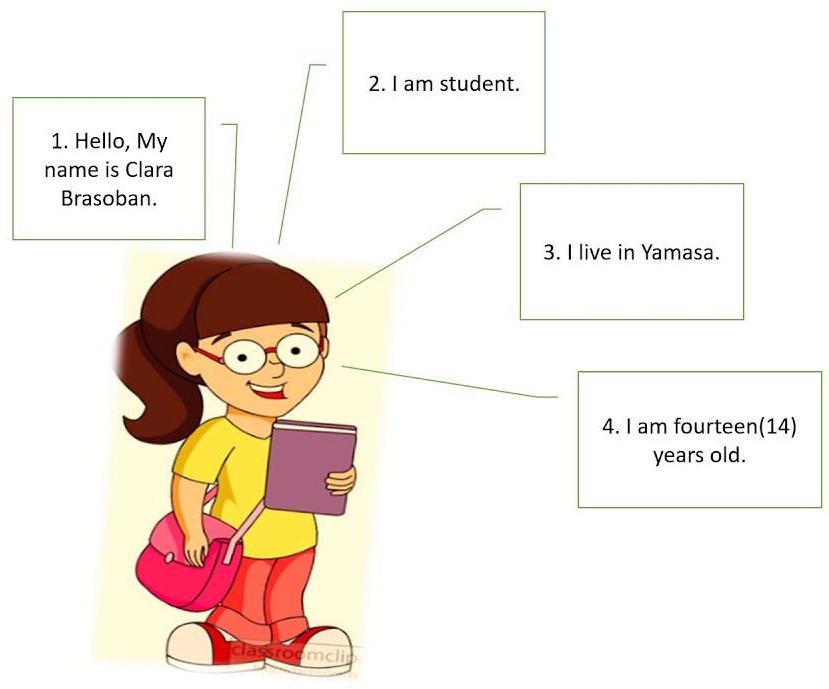 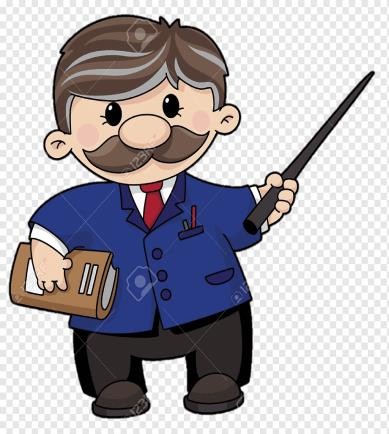 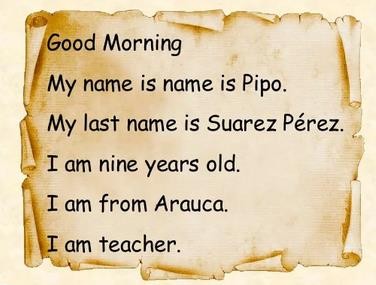 